Ráiteas Beartais Covid 19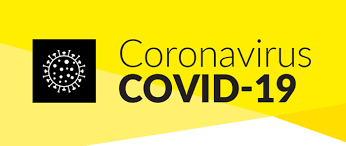 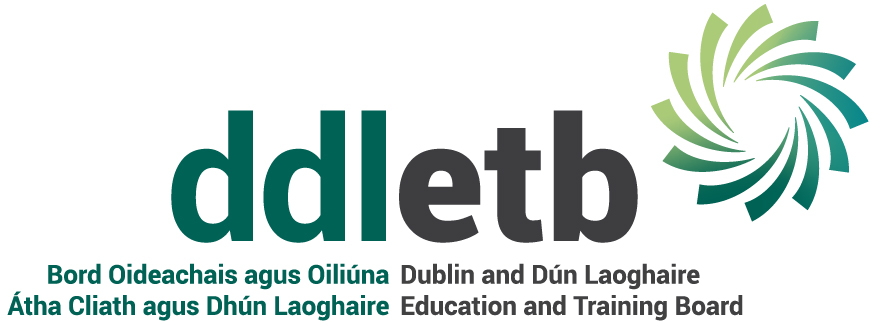 Tá Bord Oideachais agus Oiliúna Átha Cliath agus Dhún Laoghaire (BOOACDL) tiomanta d’ionad oibre sábháilte agus sláintiúil a sholáthar dár bhfostaithe, d’fhoghlaimeoirí agus do dhaoine eile. Chun é seo a chinntiú, tá an Plean Freagartha COVID-19 seo a leanas forbartha againn.Tá gach fostaí freagrach as an bplean seo a chur i bhfeidhm agus cuideoidh comhiarracht le scaipeadh an víris a choinneáil faoi smacht.Déanfaimid: leanúint de mhonatóireacht a dhéanamh ar ár bhfreagra COVID-19 agus an plean seo a leasú i gcomhairle lenár bhfostaithe.faisnéis suas chun dáta a sholáthar dár bhfostaithe ar chomhairle Sláinte Poiblí arna eisiúint ag an FSS agus Gov.ie.faisnéis a thaispeáint ar chomharthaí agus airíonna COVID-19 agus teicnící cearta níocháin láimhelíon a dhóthain  d’Ionadaí / Ionadaithe Oibrí oilte a sholáthar atá éasca le n-aithint agus córas tuairiscithe a chur i bhfeidhmgach fostaí a chur ar an eolas faoi riachtanais sláinteachais a bhfuil gá leo chomh maith le béasaíocht riosparáide agus scaradh fisiciúilár n-ionaid oibre a oiriúnú chun fadú/srianadh fisiceach a éascú logáil teagmhála / obair ghrúpa a choinneáil chun cabhrú le rianú teagmhálaiarr ar gach fostaí freastal ar fhaisnéisiú ionduchtaithe / taithíochtanós imeachta a fhorbairt a leanfar i gcás duine a thaispeánann comharthaí COVID-19 agus é/í ag obair nó san ionad oibre treoracha a sholáthar d’fhostaithe le leanúint má fhorbraíonn siad comharthaí agus siomptóim COVID-19 le linn na hoibrean glanadh a threisiú de réir chomhairle an rialtaisRachfar i gcomhairle ar bhonn leanúnach le gach Príomhoide, Bainisteoir, Comhordaitheoir agus fostaí agus moltar go láidir aiseolas a thabhairt ar aon imní, saincheisteanna nó moltaí.  Is féidir é seo a dhéanamh tríd an Ionadaí / na hIonadaithe Oibrithe i ngach ceann dár scoileanna, ionaid oideachais agus oifigí.Caithfimid a bheith airdeallach, réamhghníomhach agus  is gá dúinn obair a dhéanamh as lámha a chéile.Sínithe:  __________________________________________	Dáta: _______________________Príomhoifigeach FeidhmiúcháinRáiteas BeartaisCovid-19 : Ráiteas Beartais de chuid an BOOACDL ag tacú le Prótacal um Filleadh ar an Obair go Sábháilte de chuid an Rialtas.Meitheamh 2020